Name: ___________________	 Date: _____________________	Class: __________________________Presentation Self-Evaluation FormDirections: Rank your performance and include explanations and ways you can improve next time.On a scale of 1-10 with one being awful and 10 being awesome, rank your performance. Explain your choice.NOTES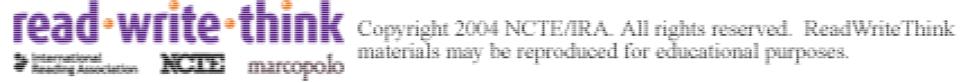 AgreeDisagreeQualityExplanationI spoke clearly and loudenough for everyone to hear.I spoke at a pace that waseasy for the audience tounderstand.I used my voice and gesturesto emphasize my main points.I moved in a natural way,either walking around theroom to make contact witheveryone or standing calmwithout nervous shuffling.